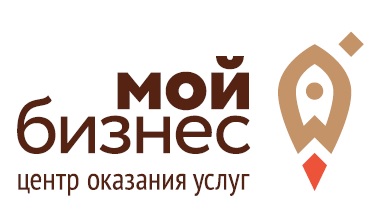 Перечень услуг для бизнеса, предоставление которых организовано 
в МКУ «МФЦ города Ростова-на-Дону» 
на 01. 10. 2021№п/пНаименование услугиНаименование административных процедур, осуществляемых на базе МФЦСтоимость (руб.)Срококазания услугиГосударственные услуги федеральных органов исполнительной власти и органов государственных внебюджетных фондовГосударственные услуги федеральных органов исполнительной власти и органов государственных внебюджетных фондовГосударственные услуги федеральных органов исполнительной власти и органов государственных внебюджетных фондовГосударственные услуги федеральных органов исполнительной власти и органов государственных внебюджетных фондовГосударственные услуги федеральных органов исполнительной власти и органов государственных внебюджетных фондовФедеральная служба судебных приставовФедеральная служба судебных приставовФедеральная служба судебных приставовФедеральная служба судебных приставовФедеральная служба судебных приставовПредоставление информации по находящимся на исполнении исполнительным производствам в отношении физического и юридического лицаконсультирование (информирование), прием документов, выдача решения по услугебесплатнов день обращенияФедеральная налоговая службаФедеральная налоговая службаФедеральная налоговая службаФедеральная налоговая службаФедеральная налоговая службаГосударственная регистрация юридических лиц, физических лиц в качестве индивидуальных предпринимателей и крестьянских (фермерских) хозяйствприем документов, выдача решения по услугебесплатноНе более 5 рабочих дней с момента получения документом налоговым органомБесплатное информирование (в том числе в письменной форме) налогоплательщиков, плательщиков сборов и налоговых агентов о действующих налогах и сборах, законодательстве Российской Федерации о налогах и сборах и принятых в соответствии с ним нормативных правовых актах, порядке исчисления и уплаты налогов и сборов, правах и обязанностях налогоплательщиков, плательщиков сборов и налоговых агентов, полномочиях налоговых органов и их должностных лиц (в части приема запроса и выдачи справки об исполнении налогоплательщиком (плательщиком сборов, налоговым агентом) обязанности по уплате налогов, сборов, пеней, штрафов, процентов)консультирование (информирование), прием документов, выдача решения по услугебесплатно10 рабочих днейПредоставление сведений, содержащихся в реестре дисквалифицированных лицконсультирование (информирование), прием документов, выдача решения по услугеплата 100 руб.5 дней со дня получения соответствующего запроса налоговым органомПредоставление выписки из Единого государственного реестра налогоплательщиков (в части предоставления по запросам физических и юридических лиц выписок из указанного реестра, за исключением сведений, содержащих налоговую тайну)консультирование (информирование), прием документов, выдача решения по услугебесплатно5 дней со дня получения соответствующего запроса налоговым органомПредоставление сведений, содержащихся в Едином государственном реестре юридических лиц и Едином государственном реестре индивидуальных предпринимателей (в части предоставления по запросам физических и юридических лиц выписок из указанных реестров, за исключением выписок, содержащих сведения ограниченного доступа)консультирование (информирование), прием документов, выдача решения по услугеплата  200 руб.5 дней со дня получения соответствующего запроса налоговым органомМинистерство внутренних делМинистерство внутренних делМинистерство внутренних делМинистерство внутренних делМинистерство внутренних делВыдача справок о том, является или не является лицо подвергнутым административному наказанию за потребление наркотических средств или психотропных веществ без назначения врача либо новых потенциально опасных психоактивных веществконсультирование (информирование), прием документов, выдача решения по услугебесплатно15 календарных дней с даты регистрации в ИЦРосреестр и Кадастровая палатаРосреестр и Кадастровая палатаРосреестр и Кадастровая палатаРосреестр и Кадастровая палатаРосреестр и Кадастровая палата 9.Государственный кадастровый учет недвижимого имущества и (или) государственная регистрация прав на недвижимое имуществоконсультирование (информирование), прием документов, выдача решения по услугегосударственная пошлина: от 100 руб.до 60 000 руб.1) 9 рабочих дней с даты приема в МФЦ - осуществление государственной регистрации прав;2) 7 рабочих дней с даты приема в МФЦ - осуществление государственного кадастрового учета;3) 12 рабочих дней с даты приема в МФЦ - осуществление государственного кадастрового учета и государственной регистрации прав;4) 5 рабочих дней с даты поступления в орган - регистрация права, осуществление кадастрового учета на основании вступившего в законную силу судебного акта, установившего обязанность осуществить государственный кадастровый учет и (или) государственную регистрацию прав;5) 3 рабочих дня с даты приема или поступления в орган регистрации – на основании судебного акта или акта уполномоченного органа о наложении ареста на недвижимое имущество, или о запрете совершать определенные действия с недвижимым имуществом, или об избрании в качестве меры пресечения залога в соответствии с уголовно-процессуальным законодательством Российской Федерации либо судебного акта или акта уполномочен-ного органа о снятии ареста или запрета, о возврате залога залогодателю или об обращении залога в доход государства;6) 5 рабочих дней с даты приема в МФЦ - осуществление государственной регистрации прав и прилагаемых к нему документов на основании нотариально удостоверенной сделки, свидетельства о праве на наследство, свидетельства о праве собственности на долю в общем имуществе супругов;7) 7 рабочих дней с даты приема в МФЦ - осуществление государственной регистрации ипотеки жилого помещения;8) 1 рабочий день – выдача закладной в форме электронного документа;9) 5 рабочих дней -государственная регистрация ипотеки земельного участка, здания, сооружения, нежилого помещения или машино-места, возникающей на основании нотариально удостоверенного договора ипотеки или нотариально удостоверенного договора, влекущего за собой возникновение ипотеки на основании закона, а также ипотеки жилого помещения;10) 1 рабочий день - государственная регистрация передачи права по закладной10.Предоставление сведений, содержащихся в Едином государственном реестре недвижимостиконсультирование (информирование), прием документов, выдача решения по услугеплата:- в электронном виде: от 170 руб. до 1630, руб.;- на бумажном носителе: от 340 руб. до 5220 руб.не более 3 рабочих дней со дня получения запроса органом регистрации.В случае если оплата вносится после представления запроса, днем получения органом регистрации прав запроса считается день, следующий за днем получения эти органом в установленном порядке сведений об оплате за предоставление сведений, содержащихся в ЕГРН. РосимуществоРосимуществоРосимуществоРосимуществоРосимуществоПредоставление в собственность, аренду, постоянное (бессрочное) пользование, безвозмездное пользование земельных участков, находящихся в федеральной собственности, без проведения торговконсультирование (информирование),прием документов, выдача решения по услугебесплатноне позднее 60 рабочих дней с момента поступления документов в орган;передача документов из МФЦ в Орган Осуществление в установленном порядке выдачи выписок из реестра федерального имуществаконсультирование (информирование),прием документов, выдача решения по услугеПравообладателям в отношении принадлежащего им федерального имущества (не чаще одного раза в год) предоставляется бесплатно.Иным юридическим и физическим лицам, а также правообладателям (более одного раза в год) плата 200 руб. за объект.в 10-дневный срокс момента поступления документов в органРоспотребнадзор и Роспотребнадзор по железнодорожному транспортуРоспотребнадзор и Роспотребнадзор по железнодорожному транспортуРоспотребнадзор и Роспотребнадзор по железнодорожному транспортуРоспотребнадзор и Роспотребнадзор по железнодорожному транспортуРоспотребнадзор и Роспотребнадзор по железнодорожному транспортуОсуществление приема и учета уведомлений о начале осуществления юридическими лицами и индивидуальными предпринимателями отдельных видов работ и услуг, указанных в перечне, предусмотренном постановлением Правительства Российской Федерации от 16 июля 2009 г. № 584 «Об уведомительном порядке начала осуществления отдельных видов предпринимательской деятельности»консультирование (информирование),прием документовбесплатнопередача документов из МФЦ в Орган - 2 рабочих дняГосударственные услуги органов исполнительной власти субъекта Российской ФедерацииГосударственные услуги органов исполнительной власти субъекта Российской ФедерацииГосударственные услуги органов исполнительной власти субъекта Российской ФедерацииГосударственные услуги органов исполнительной власти субъекта Российской ФедерацииГосударственные услуги органов исполнительной власти субъекта Российской ФедерацииПравительство Ростовской областиПравительство Ростовской областиПравительство Ростовской областиПравительство Ростовской областиПравительство Ростовской областиПредоставление субсидии социально ориентированным некоммерческим организациямконсультирование (информирование),прием документов, выдача решения по услугебесплатнос момента окончания приема заявок до заключения договора составляет 75 календарных днейМинистерство по физической культуре и спорту Ростовской областиМинистерство по физической культуре и спорту Ростовской областиМинистерство по физической культуре и спорту Ростовской областиМинистерство по физической культуре и спорту Ростовской областиМинистерство по физической культуре и спорту Ростовской областиПрисвоение квалификационных категорий тренерам и инструкторам-методистам физкультурно-спортивных организаций Ростовской области, осуществляющих спортивную подготовку консультирование (информирование),прием документов, выдача решения по услугебесплатно30 календарных днейМинистерство сельского хозяйства и продовольствия Ростовской областиМинистерство сельского хозяйства и продовольствия Ростовской областиМинистерство сельского хозяйства и продовольствия Ростовской областиМинистерство сельского хозяйства и продовольствия Ростовской областиМинистерство сельского хозяйства и продовольствия Ростовской областиПредоставление субсидий сельскохозяйственным товаропроизводителям (кроме граждан, ведущих личное подсобное хозяйство, и сельскохозяйственных потребительских кооперативов) на возмещение части затрат на приобретение сельскохозяйственной техники (кроме сельскохозяйственной техники импортного производства)консультирование (информирование),прием документов, выдача решения по услугебесплатно30 рабочих днейПредоставление субсидий садоводческим, огородническим и дачным некоммерческим объединениям граждан на возмещение части затрат на инженерное обеспечение их территорийконсультирование (информирование),прием документов, выдача решения по услугебесплатно25 рабочих днейПредоставление субсидий организациям потребительской кооперации (их союзам) и сельскохозяйственным потребительским кооперативам на возмещение части затрат на уплату авансовых платежей и текущих лизинговых платежей при приобретении в лизинг основных средств в части технологического, торгового и холодильного оборудования, транспортных средств, необходимых для закупки, переработки, хранения и сбыта сельскохозяйственной и пищевой продукции, оборудования для обработки и внесения навоза, переработки биологических отходов животного происхождения, отходов растениеводства, животноводства, переработки сельскохозяйственного сырья в целях производства корма для животныхконсультирование (информирование),прием документов, выдача решения по услугебесплатно35 рабочих днейПредоставление субсидии на поддержку сельскохозяйственного производства по отдельным подотраслям растениеводства и животноводства в целях возмещения части затрат на поддержку племенного животноводстваконсультирование (информирование),прием документов, выдача решения по услугебесплатно19 рабочих днейПредоставление субсидий организациям агропромышленного комплекса независимо от их организационно-правовой формы, индивидуальным предпринимателям и организациям потребительской кооперации, осуществляющим деятельность в отраслях пищевой и перерабатывающей промышленности (мясной, молочной, хлебопекарной, мукомольной, крупяной и плодоовощной консервной), на возмещение части затрат на приобретение технологического и холодильного оборудования, спецавтотранспорта, проведение мероприятий по продвижению продукции и внедрению стандартов качестваконсультирование (информирование),прием документов, выдача решения по услугебесплатно25 рабочих дней с момента поступления документов в МинистерствоПредоставление субсидии на поддержку сельскохозяйственного производства по отдельным подотраслям растениеводства и животноводства в целях возмещения части затрат на уплату страховых премий, начисленных по договорам сельскохозяйственного страхования в области растениеводства, и (или) животноводства, и (или) товарной аквакультуры (товарного рыбоводства)консультирование (информирование),прием документов, выдача решения по услугебесплатно25 рабочих днейПредоставление субсидий сельскохозяйственным товаропроизводителям (кроме граждан, ведущих личное подсобное хозяйство) на возмещение части затрат на текущий ремонт и планировку оросительных систем, расчистку коллекторно-дренажной сети, приобретение и доставку фосфогипса, приобретение гербицидов, ленты капельного орошения, необходимого оборудования и специализированной техники для удаления сорной растительности на мелиоративных каналахконсультирование (информирование),прием документов, выдача решения по услугебесплатно25 рабочих днейПредоставление субсидии на стимулирование развития приоритетных подотраслей агропромышленного комплекса и развитие малых форм хозяйствования в целях возмещения части затрат на закладку и (или) уход за многолетними насаждениями, включая питомники, в том числе на установку шпалеры, и (или) противоградовой сетки, и (или) систем орошения, и (или) раскорчевку выбывших из эксплуатации многолетних насажденийконсультирование (информирование),прием документов, выдача решения по услугебесплатно25 рабочих днейПредоставление субсидии на стимулирование развития приоритетных подотраслей агропромышленного комплекса и развитие малых форм хозяйствования в целях возмещения части затрат на закладку и (или) уход за виноградниками, включая питомники, в том числе на установку шпалеры и (или) противоградовой сетки, и (или) на раскорчевку выбывших из эксплуатации виноградниковконсультирование (информирование),прием документов, выдача решения по услугебесплатно25 рабочих днейПредоставление субсидий на возмещение части затрат на уплату процентов по инвестиционным кредитам, полученным в российских кредитных организациях, и займам, полученным в сельскохозяйственных кредитных потребительских кооперативах, на срок от 2 до 15 летконсультирование (информирование),прием документов, выдача решения по услугебесплатнопри обращении за прохождением процедуры отбора инвестиционных проектов:
- проверка документов– 30 календарных дней;
- направление заявителю письменного уведомления– 5 рабочих дней после опубликования протокола на официальном сайте Минсельхоза РФ;
при обращении после прохождения процедуры отбора инвестиционных проектов:
15 рабочих дней с момента подачи документов заявителем в МФЦ до заключения соглашенияПредоставление субсидии на стимулирование развития приоритетных подотраслей агропромышленного комплекса и развитие малых форм хозяйствования в целях возмещения части затрат на уплату процентов по кредитным договорам, заключенным до 31 декабря 2016 г., и займам, полученным до 31 декабря 2016 г. в сельскохозяйственных кредитных потребительских кооперативахконсультирование (информирование),прием документов, выдача решения по услугебесплатно25 рабочих днейПредоставление субсидии на поддержку сельскохозяйственного производства по отдельным подотраслям растениеводства и животноводства в целях возмещения части затрат на поддержку элитного семеноводстваконсультирование (информирование),прием документов, выдача решения по услугебесплатно25 рабочих днейПредоставление субсидии на поддержку сельскохозяйственного производства по отдельным подотраслям растениеводства и животноводства в целях возмещения части затрат на приобретение племенного молодняка сельскохозяйственных животныхконсультирование (информирование),прием документов, выдача решения по услугебесплатно25 рабочих днейПредоставление субсидий сельскохозяйственным товаропроизводителям (кроме граждан, ведущих личное хозяйство) на возмещение части затрат на оплату услуг по подаче воды для орошения и (или) затрат на оплату электроэнергии, потребляемой внутрихозяйственными насосными станциями при подаче воды для орошения сельскохозяйственных культурконсультирование (информирование),прием документов, выдача решения по услугебесплатно25 рабочих днейПредоставление субсидии на стимулирование развития приоритетных подотраслей агропромышленного комплекса и развитие малых форм хозяйствования в целях предоставления грантов на поддержку начинающих фермеровконсультирование (информирование),прием документов, выдача решения по услугебесплатно39 рабочих дней   со дня окончания приема заявокПредоставление субсидии на стимулирование развития приоритетных подотраслей агропромышленного комплекса и развитие малых форм хозяйствования в целях предоставления грантов на развитие семейных фермконсультирование (информирование),прием документов, выдача решения по услугебесплатно39 рабочих дней   со дня окончания приема заявокПредоставление субсидий сельскохозяйственным товаропроизводителям (кроме граждан, ведущих личное подсобное хозяйство) на возмещение сельскохозяйственным товаропроизводителям части фактически осуществленных расходов на выполнение гидромелиоративных мероприятийконсультирование (информирование),прием документов, выдача решения по услугебесплатно25 рабочих днейПредоставление субсидии на поддержку сельскохозяйственного производства по отдельным подотраслям растениеводства и животноводства в целях возмещения части затрат на поддержку собственного производства молокаконсультирование (информирование),прием документов, выдача решения по услугебесплатно25 рабочих днейПредоставление субсидий сельскохозяйственным товаропроизводителям на возмещение части затрат на оплату услуг по подаче воды электрифицированными насосными станциями на рисовые оросительные системыконсультирование (информирование),прием документов, выдача решения по услугебесплатно25 рабочих днейПредоставление субсидий сельскохозяйственным товаропроизводителям (кроме граждан, ведущих личное подсобное хозяйство) на возмещение части фактически осуществленных расходов, связанных с осуществлением агролесомелиоративных мероприятий, произведенных в предыдущем и текущем финансовых годах, включающих подготовительные, посадочные и уходные работы (до начала смыкания крон) (без учета налога на добавленную стоимость)консультирование (информирование),прием документов, выдача решения по услугебесплатно20 рабочих днейПредоставление субсидий на содействие достижению целевых показателей региональных программ развития агропромышленного комплекса на поддержку рисоводстваконсультирование (информирование),прием документов, выдача решения по услугебесплатно25 рабочих днейПредоставление субсидий сельскохозяйственным товаропроизводителям на возмещение части затрат на приобретение оборудования, машин и механизмов для молочного скотоводстваконсультирование (информирование),прием документов, выдача решения по услугебесплатно25 рабочих днейПредоставление субсидии на стимулирование развития приоритетных подотраслей агропромышленного комплекса и развитие малых форм хозяйствования в целях предоставления гранта на развитие материально-технической базы сельскохозяйственных потребительских кооперативовконсультирование (информирование),прием документов, выдача решения по услугебесплатно49 рабочих дней с даты регистрации заявкиПредоставление субсидий на поддержку сельскохозяйственного производства по отдельным подотраслям растениеводства и животноводства в целях возмещения части затрат на развитие мясного животноводстваконсультирование (информирование),прием документов, выдача решения по услугебесплатно25 рабочих днейПредоставление субсидий по возмещению части прямых понесенных затрат на создание и модернизацию объектов агропромышленного комплекса консультирование (информирование),прием документов, выдача решения по услугебесплатнопроверка соответствия представленных документов требованиям – 10 календарных дней; 
направление заявителю письменного уведомления об одобрении инвестиционного проекта – 5 рабочих дней после опубликования протокола на официальном сайте Минсельхоза РФ; при обращении после прохождения процедуры отбора проектов -15 рабочих днейПредоставление субсидии сельскохозяйственным товаропроизводителям на поддержку сельскохозяйственного производства по отдельным подотраслям растениеводства и животноводства в целях возмещения части затрат на поддержку производства шерсти, полученной от тонкорунных и полутонкорунных пород овецконсультирование (информирование),прием документов, выдача решения по услугебесплатно25 рабочих днейПредоставление субсидии на возмещение части затрат на приобретение и (или) установку запасных частей, ремонт и(или) модернизацию судов, используемых в целях добычи (вылова) водных биологических ресурсов.консультирование (информирование),прием документов, выдача решения по услугебесплатно25 рабочих дней после окончания приема документовПредоставление субсидии на возмещение части затрат на приобретение электрической энергии для переработки, охлаждения и хранения рыбыконсультирование (информирование),прием документов, выдача решения по услугебесплатно25 рабочих дней после окончания приема документовПредоставление субсидии на возмещение части затрат на приобретение и установку холодильного, рыбоперерабатывающего оборудования, оборудования для упаковки, на приобретение спецавтотранспорта, в том числе по импортуконсультирование (информирование),прием документов, выдача решения по услугебесплатно25 рабочих дней после окончания приема документовПредоставление субсидии на возмещение части затрат на добычу (вылов) водных биологических ресурсовконсультирование (информирование),прием документов, выдача решения по услугебесплатно25 рабочих дней после окончания приема документовПредоставление субсидии на возмещение части затрат на приобретение техники, оборудования, устройств, приборови комплектующих к ним, используемых в рыбоводстве, в том числе по импортуконсультирование (информирование),прием документов, выдача решения по услугебесплатно25 рабочих дней после окончания приема документовПредоставление субсидии на возмещение части затрат на приобретение электрической энергии для подачи воды в целях выращивания рыбыконсультирование (информирование),прием документов, выдача решения по услугебесплатно25 рабочих дней после окончания приема документовПредоставление субсидии на возмещение части затрат на выращивание и реализацию произведенной рыбыконсультирование (информирование),прием документов, выдача решения по услугебесплатно25 рабочих дней после окончания приема документовПредоставление субсидии на возмещение части затрат на производство рыбопосадочного материала для зарыбления внутренних вод, расположенных в границах Ростовской областиконсультирование (информирование),прием документов, выдача решения по услугебесплатно25 рабочих дней после окончания приема документовПредоставление субсидий организациям потребительской кооперации на возмещение части затрат на приобретение оборудования, автотранспорта (автолавки, изотермические и хлебные фургоны), молоковозов и охладителей молокаконсультирование (информирование),прием документов, выдача решения по услугебесплатно30 рабочих дней после окончания приема документовПредоставление субсидий сельскохозяйственным товаропроизводителям (кроме граждан, ведущих личное подсобное хозяйство) на 1 тонну произведенных зерновых и зернобобовых культурконсультирование (информирование),прием документов, выдача решения по услугебесплатно25 рабочих дней после окончания приема документовПредоставление субсидии крестьянским (фермерским) хозяйствам на создание системы поддержки фермеров и развитие сельской кооперации по направлению – предоставление грантов «Агростартап»консультирование (информирование),прием документов, выдача решения по услугебесплатно49 рабочих дней  с даты окончания приема заявок до даты выдачи результата предоставления государственной услугиПредоставление субсидии сельскохозяйственным потребительским кооперативам на возмещение части понесенных затрат, связанных с приобретением имущества, техники, оборудования и закупкой сельскохозяйственной продукцииконсультирование (информирование),прием документов, выдача решения по услугебесплатно25 рабочих дней со дня регистрации заявкиПредоставление субсидий сельскохозяйственным товаропроизводителям (кроме граждан, ведущих личное подсобное хозяйство) на возмещение сельскохозяйственным товаропроизводителям части фактически осуществленных ими расходов на реализацию мероприятий в области мелиорации земель сельскохозяйственного назначения в рамках регионального проекта «Экспорт продукции агропромышленного комплекса» и федерального проекта «Экспорт продукции агропромышленного комплекса»консультирование (информирование),прием документов, выдача решения по услугебесплатно25 рабочих днейПредоставление субсидии на стимулирование развития приоритетных подотраслей агропромышленного комплекса и развитие малых форм хозяйствования в целях возмещения части затрат, направленных на обеспечение прироста сельскохозяйственной продукции собственного производства в рамках приоритетных подотраслей агропромышленного комплекса на поддержку выращивания масличных культурконсультирование (информирование),прием документов, выдача решения по услугебесплатно25 рабочих днейПредоставление субсидии на стимулирование развития приоритетных подотраслей агропромышленного комплекса и развитие малых форм хозяйствования в целях возмещения части затрат, направленных на обеспечение прироста сельскохозяйственной продукции собственного производства в рамках приоритетных подотраслей агропромышленного комплекса на поддержку производства молокаконсультирование (информирование),прием документов, выдача решения по услугебесплатно25 рабочих днейПредоставление субсидии на возмещение части затрат на производство мяса крупного рогатого скота, реализованного на перерабатывающие предприятия Ростовской областиконсультирование (информирование),прием документов, выдача решения по услугебесплатно25 рабочих днейПредоставление субсидии на стимулирование развития приоритетных подотраслей агропромышленного комплекса и развитие малых форм хозяйствования в целях возмещения части затрат на 1 единицу объема винограда собственного производства и (или) виноматериала, произведенного из винограда собственного производства, реализованного и (или) отгруженного на переработкуконсультирование (информирование),прием документов, выдача решения по услугебесплатно25 рабочих днейПредоставление субсидий сельскохозяйственным товаропроизводителям (кроме граждан, ведущих личное подсобное хозяйство) на возмещение части затрат на приобретение племенного молодняка крупного рогатого скота молочного направления по импортуконсультирование (информирование),прием документов, выдача решения по услугебесплатно25 рабочих днейПредоставление субсидии на возмещение части затрат на проведение уходных работ на виноградниках автохтонных сортов в плодоносящем возрастеконсультирование (информирование),прием документов, выдача решения по услугебесплатно25 рабочих днейМинистерство строительства, архитектуры и территориального развития Ростовской областиМинистерство строительства, архитектуры и территориального развития Ростовской областиМинистерство строительства, архитектуры и территориального развития Ростовской областиМинистерство строительства, архитектуры и территориального развития Ростовской областиМинистерство строительства, архитектуры и территориального развития Ростовской областиПредоставление разрешения на строительство в случае, если строительство объекта капитального строительства планируется осуществлять на территориях двух и более муниципальных образований (муниципальных районов, городских округов), и в случае реконструкции объекта капитального строительства, расположенного на территориях двух и более муниципальных образований (муниципальных районов, городских округов) (за исключением строительства автомобильных дорог и дорожных сооружений)консультирование (информирование),прием документов, выдача решения по услугебесплатно10 календарных днейПредоставление разрешения на ввод в эксплуатацию в случае, если строительство объекта капитального строительства осуществлено на территориях двух и более муниципальных образований (муниципальных районов, городских округов), и в случае реконструкции объекта капитального строительства, расположенного на территориях двух и более муниципальных образований (муниципальных районов, городских округов) (за исключением строительства автомобильных дорог и дорожных сооружений, линий связи)консультирование (информирование),прием документов, выдача решения по услугебесплатно10 календарных днейМинистерство экономического развития Ростовской областиМинистерство экономического развития Ростовской областиМинистерство экономического развития Ростовской областиМинистерство экономического развития Ростовской областиМинистерство экономического развития Ростовской областиПредоставление льгот по налогам инвесторам, осуществляющим реализацию инвестиционных проектовконсультирование (информирование),прием документов, выдача решения по услугебесплатно14 рабочих дней Предоставление субсидий субъектам инновационной деятельности малого и среднего предпринимательства консультирование (информирование),прием документов, выдача решения по услугебесплатно63 рабочих дней Предоставление субсидий организациям независимо от организационно-правовой формы на возмещение части затрат по созданию объектов капитального строительства инженерной инфраструктуры, являющихся неотъемлемой частью инвестиционного проекта, и (или) их подключению (технологическому присоединению) к инженерным системам электро-, газо-, водоснабжения и водоотведенияконсультирование (информирование),прием документов, выдача решения по услугебесплатно63 рабочих дняМинистерство природных ресурсов и экологии Ростовской областиМинистерство природных ресурсов и экологии Ростовской областиМинистерство природных ресурсов и экологии Ростовской областиМинистерство природных ресурсов и экологии Ростовской областиМинистерство природных ресурсов и экологии Ростовской областиГосударственная услуга по предоставлению лесных участков в постоянное (бессрочное) пользованиеконсультирование (информирование),прием документов, выдача решения по услугебесплатно30 календарных днейПредоставление лесных участков в безвозмездное пользованиеконсультирование (информирование),прием документов, выдача решения по услугебесплатно30 календарных днейПрием лесных деклараций и отчетов об использовании лесов от граждан, юридических лиц, осуществляющих использование лесовконсультирование (информирование),прием документовбесплатно5 рабочих днейПредоставление права пользования недрамиконсультирование (информирование),прием документов, выдача решения по услугебесплатно52-95 рабочих днейВнесение изменений в лицензию на право пользования недрамиконсультирование (информирование),прием документов, выдача решения по услугебесплатно90 рабочих днейПереоформление лицензии на право пользования недрамиконсультирование (информирование),прием документов, выдача решения по услугебесплатно90 рабочих днейПрекращение права пользования недрамиконсультирование (информирование),прием документов, выдача решения по услугебесплатно60 рабочих днейПрием отчетов об охране лесов от пожаров, защите, воспроизводстве лесов и лесоразведенииконсультирование (информирование),прием документов, выдача решения по услугебесплатно1 рабочий деньУправление ветеринарии Ростовской областиУправление ветеринарии Ростовской областиУправление ветеринарии Ростовской областиУправление ветеринарии Ростовской областиУправление ветеринарии Ростовской областиРегистрация специалистов в области ветеринарии, не являющихся уполномоченными лицами органов и организаций, входящих в систему Государственной ветеринарной службы Российской Федерации, занимающихся предпринимательской деятельностью на территории Ростовской областиконсультирование (информирование),прием документов, выдача решения по услугебесплатно10 рабочих днейУправление государственного надзора за техническим состоянием самоходных машин и других видов техники Ростовской областиУправление государственного надзора за техническим состоянием самоходных машин и других видов техники Ростовской областиУправление государственного надзора за техническим состоянием самоходных машин и других видов техники Ростовской областиУправление государственного надзора за техническим состоянием самоходных машин и других видов техники Ростовской областиУправление государственного надзора за техническим состоянием самоходных машин и других видов техники Ростовской областиУчастие в комиссиях по рассмотрению претензий владельцев поднадзорных машин и оборудования по поводу ненадлежащего качества проданной или отремонтированной техникиконсультирование (информирование),прием документовбесплатно15 рабочих днейКомитет по управлению архивным делом Ростовской областиКомитет по управлению архивным делом Ростовской областиКомитет по управлению архивным делом Ростовской областиКомитет по управлению архивным делом Ростовской областиКомитет по управлению архивным делом Ростовской областиИнформационное обеспечение физических и юридических лиц на основе документов Архивного фонда Российской Федерации и других архивных документовконсультирование (информирование),прием документовбесплатно30 календарных дней.В случаях необходимости предоставления Заявителем дополнительных сведений для исполнения запроса, просматривания большого объема архивных документов, размещения архивохранилищ вне основной территории Архива, переезда Архива, недостаточно развернутого научно-справочного аппарата, проведения научно-технической обработки документов, их реставрации срок предоставления государственной услуги  продлевается, но не более чем на 30 календарных дней, с обязательным уведомлением об этом ЗаявителяМуниципальные услуги в жилищно-коммунальной сфереМуниципальные услуги в жилищно-коммунальной сфереМуниципальные услуги в жилищно-коммунальной сфереМуниципальные услуги в жилищно-коммунальной сфереМуниципальные услуги в жилищно-коммунальной сфереПредоставление лесного участка в аренду по итогам проведения аукциона по продаже права на заключение договора аренды  лесного участкаконсультирование (информирование),прием документовбесплатно92 календарных дняПредоставление лесного участка в аренду без проведения аукциона по продаже права на заключение договора аренды лесного участкаконсультирование (информирование),прием документовбесплатно30 календарных днейПредоставление лесного участка в постоянное (бессрочное) пользованиеконсультирование (информирование),прием документовбесплатно40 календарных днейПредоставление лесного участка в безвозмездное  пользованиеконсультирование (информирование),прием документовбесплатно30 календарных днейМуниципальные услуги в сфере архивного делаМуниципальные услуги в сфере архивного делаМуниципальные услуги в сфере архивного делаМуниципальные услуги в сфере архивного делаМуниципальные услуги в сфере архивного делаИнформационное обеспечение физических и юридических лиц на основе документов Архивного фонда Российской Федерации и других архивных документовконсультирование (информирование),прием документов, выдача результата по услугеза исполнение запросов, связанных с социальной защитой граждан – бесплатно.За исполнение тематических запросов, в том числе биографического и имущественного характера - размер платы определяется в соответствиис правовым актом Администрации города Ростова-на-Дону30 календарных дней. В случаях необходимости просматривания большого объема архивных документов, размещения архивохранилищ вне основной территории Архива, переезда Архива,  проведения научно-технической обработки документов, их реставрации срок предоставления муниципальной услуги  продлевается, но не более чем на 30 календарных дней, с обязательным уведомлением об этом заявителяМуниципальные услуги в сфере архитектуры и градостроительстваМуниципальные услуги в сфере архитектуры и градостроительстваМуниципальные услуги в сфере архитектуры и градостроительстваМуниципальные услуги в сфере архитектуры и градостроительстваМуниципальные услуги в сфере архитектуры и градостроительстваУслуги, предоставляемые Департаментом архитектуры и градостроительства города Ростова-на-ДонуУслуги, предоставляемые Департаментом архитектуры и градостроительства города Ростова-на-ДонуУслуги, предоставляемые Департаментом архитектуры и градостроительства города Ростова-на-ДонуУслуги, предоставляемые Департаментом архитектуры и градостроительства города Ростова-на-ДонуУслуги, предоставляемые Департаментом архитектуры и градостроительства города Ростова-на-ДонуВыдача разрешения на строительство (в том числе внесение изменений в разрешение на строительство)(за исключением выдачи уведомления о планируемом строительстве или реконструкции объекта индивидуального жилищного строительства или садового дома)консультирование (информирование),прием документов, выдача результата по услугебесплатно5 рабочих дней Выдача разрешения на ввод объекта в эксплуатацию 
(за исключением выдачи уведомления об окончании строительства или реконструкции объекта индивидуального жилищного строительства или садового дома)консультирование (информирование),прием документов, выдача результата по услугебесплатно5 рабочих днейПредоставление сведений информационной системы обеспечения градостроительной деятельности консультирование (информирование),прием документов, выдача результата по услугебесплатно10 рабочих днейСогласование проектных решений по отделке фасадов (паспортов цветовых решений фасадов) при ремонте зданий, сооружений и временных объектов консультирование (информирование),прием документов, выдача результата по услугебесплатно10 рабочих днейПодготовка правового акта Администрации города Ростова-на-Дону «О подготовке документации по планировке территории (проект планировки территории и проект межевания территории)консультирование (информирование),прием документов, выдача результата по услугебесплатно55 календарных дней или 14 рабочих днейПодготовка и выдача задания на подготовку документации по планировке территории (проект планировки и проект межевания территории)консультирование (информирование),прием документов, выдача результата по услугебесплатно30 календарных днейРассмотрение (проверка соответствия заданию на подготовку и требованиям части 10 статьи 45 Градостроительного кодекса Российской Федерации) документации по планировке территории (проект планировки и проект межевания территории) и подготовка заключения по документации по планировке территории (проект планировки и проект межевания территории)консультирование (информирование),прием документов, выдача результата по услугебесплатно30 календарных днейПредоставление градостроительного плана земельного участкаконсультирование (информирование),прием документов, выдача результата по услугебесплатно14 рабочих дней(13 рабочих дней (в случае обращения инвесторов, осуществляющих реализацию инвестиционных проектов на территории города Ростова-на-Дону при объеме капитальных вложений не менее десяти миллионов рублей))Присвоение, изменение и аннулирование адреса объекта адресацииконсультирование (информирование),прием документов, выдача результата по услугебесплатно10 рабочих днейПредоставление разрешения на условно разрешенный вид использования земельного участка или объекта капитального строительстваконсультирование (информирование),прием документов, выдача результата по услугебесплатно54 календарных дняПредоставление разрешения на отклонение от предельных параметров разрешенного строительства, реконструкции объектов капитального строительстваконсультирование (информирование),прием документов, выдача результата по услугебесплатно51 календарный деньПеревод жилого помещения в нежилое помещение и нежилого помещения в жилое помещениеконсультирование (информирование),прием документов, выдача результата по услугебесплатно45 календарных днейНаправление уведомления о планируемом сносе объекта капитального строительстваконсультирование (информирование),прием документов, выдача результата по услугебесплатно7 рабочих днейНаправление уведомления о завершении сноса объекта капитального строительстваконсультирование (информирование),прием документов, выдача результата по услугебесплатно7 рабочих днейУслуги, предоставляемые администрациями районов города Ростова-на-ДонуУслуги, предоставляемые администрациями районов города Ростова-на-ДонуУслуги, предоставляемые администрациями районов города Ростова-на-ДонуУслуги, предоставляемые администрациями районов города Ростова-на-ДонуУслуги, предоставляемые администрациями районов города Ростова-на-ДонуПрием заявлений и выдача документов о согласовании переустройства и (или) перепланировки жилого помещенияконсультирование (информирование),прием документов, выдача результата по услугебесплатно45 календарных днейПодготовка и выдача акта освидетельствования, подтверждающего проведение основных работ по строительству (реконструкции) объекта индивидуального жилищного строительства, осуществляемому с привлечением средств материнского (семейного) капитала, на территории города Ростова-на-Донуконсультирование (информирование),прием документов, выдача результата по услугебесплатно10 рабочих днейВыдача актов приемочной комиссии после переустройства и (или) перепланировки жилого помещенияконсультирование (информирование),прием документов, выдача результата по услугебесплатно15 рабочих днейПризнание садового дома жилым домом и жилого дома садовым домомконсультирование (информирование),прием документов, выдача результата по услугебесплатнов течение 48 дней со дня подачи заявления и пакета документов, необходимых для предоставления Муниципальные услуги в земельно-имущественной сфереМуниципальные услуги в земельно-имущественной сфереМуниципальные услуги в земельно-имущественной сфереМуниципальные услуги в земельно-имущественной сфереМуниципальные услуги в земельно-имущественной сфереУслуги, предоставляемые Департаментом имущественно-земельных отношений города Ростова-на-Дону и администрациями районов города Ростова-на-ДонуУслуги, предоставляемые Департаментом имущественно-земельных отношений города Ростова-на-Дону и администрациями районов города Ростова-на-ДонуУслуги, предоставляемые Департаментом имущественно-земельных отношений города Ростова-на-Дону и администрациями районов города Ростова-на-ДонуУслуги, предоставляемые Департаментом имущественно-земельных отношений города Ростова-на-Дону и администрациями районов города Ростова-на-ДонуУслуги, предоставляемые Департаментом имущественно-земельных отношений города Ростова-на-Дону и администрациями районов города Ростова-на-ДонуПодготовка акта сверки взаимных расчетов по договору аренды земельного участкаконсультирование (информирование),прием документов, выдача результата по услугебесплатно15 рабочих днейВыдача справки об отсутствии (наличии) задолженности по арендной плате за земельный участокконсультирование (информирование),прием документов, выдача результата по услугебесплатно5 рабочих днейЗаключение дополнительных соглашений к договорам аренды, безвозмездного пользования земельным участкомконсультирование (информирование),прием документов, выдача результата по услугебесплатно30 рабочих днейРасторжение договора аренды, безвозмездного пользования земельным участкомконсультирование (информирование),прием документов, выдача результата по услугебесплатно30 рабочих днейПредварительное согласование предоставления земельного участкаконсультирование (информирование),прием документов, выдача результата по услугебесплатно30 календарных дней,67 календарных дней – в целях приобретения земельного участка в собственность для индивидуального жилищного строительства, садоводства, дачного хозяйства или в аренду для индивидуального жилищного строительства, ведения личного подсобного хозяйства в границах населенного пункта, садоводства, дачного хозяйства, а также гражданам или крестьянским (фермерским) хозяйствам, в случае предоставления земельного участка для осуществления крестьянским (фермерским) хозяйством его деятельностиПринятие решения о проведении аукциона по продаже земельного участка или аукциона на право заключения договора аренды земельного участкаконсультирование (информирование),прием документов, выдача результата по услугебесплатно2 месяцаУтверждение схемы расположения земельного участка на кадастровом плане территорииконсультирование (информирование),прием документов, выдача результата по услугебесплатно2 месяца - в целях образования земельного участка для проведения аукциона по продаже земельного участка или аукциона на право заключения договора аренды земельного участка;1 месяц – для образования земельных участков за исключением случая утверждения схемы расположения земельного участка, в целях его образования для проведения аукциона по продаже земельного участка или аукциона на право заключения договора аренды земельного участкаЗаключение соглашения о перераспределении земель и (или) земельных участков, находящихся в муниципальной собственности или государственная собственность на которые не разграничена, между собой и таких земель и (или) земельных участков и земельных участков, находящихся в частной собственностиконсультирование (информирование),прием документов, выдача результата по услугебесплатно60 календарных днейУслуги, предоставляемые Департаментом имущественно-земельных отношений города Ростова-на-Дону, Департаментом координации строительства и перспективного развития города Ростова-на-Дону и администрациями районов города Ростова-на-ДонуУслуги, предоставляемые Департаментом имущественно-земельных отношений города Ростова-на-Дону, Департаментом координации строительства и перспективного развития города Ростова-на-Дону и администрациями районов города Ростова-на-ДонуУслуги, предоставляемые Департаментом имущественно-земельных отношений города Ростова-на-Дону, Департаментом координации строительства и перспективного развития города Ростова-на-Дону и администрациями районов города Ростова-на-ДонуУслуги, предоставляемые Департаментом имущественно-земельных отношений города Ростова-на-Дону, Департаментом координации строительства и перспективного развития города Ростова-на-Дону и администрациями районов города Ростова-на-ДонуУслуги, предоставляемые Департаментом имущественно-земельных отношений города Ростова-на-Дону, Департаментом координации строительства и перспективного развития города Ростова-на-Дону и администрациями районов города Ростова-на-ДонуПредоставление земельного участка в собственность бесплатноконсультирование (информирование),прием документов, выдача результата по услугебесплатно30 календарных дней;20 календарных дней при предоставлении земельного участка гражданам, имеющим трех и более детей и проживающим совместно с ними;14 календарных дней при предоставлении земельного участка:- члену садоводческого, огороднического или дачного некоммерческого объединения граждан, в случае предоставления земельного участка, предназначенного для ведения садоводства, огородничества или дачного хозяйства, и образованного из земельного участка, предоставленного до дня вступления в силу Федерального закона от 25.10.2001 № 137-ФЗ «О введении в действие Земельного кодекса Российской Федерации» (10.11.2001), для ведения садоводства, огородничества или дачного хозяйства указанному объединению либо иной организации, при которой было создано или организовано указанное объединение; и который распределен данному члену указанного объединения по решению общего собрания членов садоводческого, огороднического или дачного некоммерческого объединения граждан (собрания уполномоченных) либо на основании другого устанавливающего распределение земельных участков в указанном объединении документа;- садоводческому, огородническому или дачному некоммерческому объединению граждан, в случае предоставления земельного участка образованного из земельного участка, предоставленного до дня вступления в силу Федерального закона от 25.10.2001 № 137-ФЗ «О введении в действие Земельного кодекса Российской Федерации» (10.11.2001), для ведения садоводства, огородничества или дачного хозяйства указанному объединению либо иной организации, при которой было создано или организовано указанное объединение, и относящегося к имуществу общего пользованияУслуги, предоставляемые МКУ «Управление казной города Ростова-на-Дону»Услуги, предоставляемые МКУ «Управление казной города Ростова-на-Дону»Услуги, предоставляемые МКУ «Управление казной города Ростова-на-Дону»Услуги, предоставляемые МКУ «Управление казной города Ростова-на-Дону»Услуги, предоставляемые МКУ «Управление казной города Ростова-на-Дону»Предоставление муниципального имущества (за исключением земельных участков) в аренду без проведения торговконсультирование (информирование),прием документов, выдача результата по услугебесплатно104 календарных дняЗаключение договоров аренды муниципального имущества (за исключением земельных участков) на новый срокконсультирование (информирование),прием документов, выдача результата по услугебесплатно104 календарных дняЗаключение дополнительных соглашений к договорам аренды муниципального имущества (за исключением земельных участков)консультирование (информирование),прием документов, выдача результата по услугебесплатно60 календарных днейРасторжение договора аренды муниципального имущества (за исключением земельных участков)консультирование (информирование),прием документов, выдача результата по услугебесплатно37 календарных днейПредоставление информации об объектах нежилого фонда, находящихся в муниципальной собственности и предназначенных для сдачи в арендуконсультирование (информирование),прием документов, выдача результата по услугебесплатно5 рабочих днейПередача в безвозмездное пользование объектов  нежилого фонда, находящихся в муниципальной собствен-ности, без проведения торговконсультирование (информирование),прием документов, выдача результата по услугебесплатнов отношении объекта, составляющего казну города - 71 деньУслуги, предоставляемые Департаментом имущественно-земельных отношений 
города Ростова-на-ДонуУслуги, предоставляемые Департаментом имущественно-земельных отношений 
города Ростова-на-ДонуУслуги, предоставляемые Департаментом имущественно-земельных отношений 
города Ростова-на-ДонуУслуги, предоставляемые Департаментом имущественно-земельных отношений 
города Ростова-на-ДонуУслуги, предоставляемые Департаментом имущественно-земельных отношений 
города Ростова-на-ДонуПредоставление в собственность субъектам малого и среднего предпринимательства арендуемого ими муниципального недвижимого имуществаконсультирование (информирование),прием документов, выдача результата по услугебесплатно104 календарных дняПодготовка акта сверки взаимных расчетов по договорам аренды нежилых помещений, движимого имущества, имущественных комплексов, находящихся в муниципальной собственностиконсультирование (информирование),прием документов, выдача результата по услугебесплатно15 рабочих днейВыдача арендатору земельного участка согласия на залог права аренды земельного участкаконсультирование (информирование),прием документов, выдача результата по услугебесплатно10 рабочих днейПроведение розыска и уточнения платежей по арендной плате за земельные участки, государственная собственность на которые не разграниченаконсультирование (информирование),прием документов, выдача результата по услугебесплатно45 рабочих днейВозврат денежных средств на расчетный счет плательщика по договору аренды земельного участка, государственная собственность на который не разграниченаконсультирование (информирование),прием документов, выдача результата по услугебесплатно45 рабочих днейВозврат денежных средств на расчетный счет плательщика по арендной плате за использование  муниципального имущества, за исключением земельных участковконсультирование (информирование),прием документов, выдача результата по услугебесплатно45 рабочих днейВозврат денежных средств на расчетный счет плательщика по договору аренды земельного участка, находящегося в муниципальной собственностиконсультирование (информирование),прием документов, выдача результата по услугебесплатно45 рабочих днейПроведение розыска и уточнения платежей по арендной плате за земельные участки, находящиеся в муниципальной собственностиконсультирование (информирование),прием документов, выдача результата по услугебесплатно45 рабочих днейПроведение зачета денежных средств по арендной плате за земельные участкиконсультирование (информирование),прием документов, выдача результата по услугебесплатно12 рабочих днейПредоставление информации об объектах учета из реестра муниципального имуществаконсультирование (информирование),прием документов, выдача результата по услугебесплатно10 календарных днейПредоставление правообладателю муниципального имущества, а также земельных участков, заверенных копий правоустанавливающих документовконсультирование (информирование),прием документов, выдача результата по услугебесплатно10 рабочих днейПродажа земельного участка без проведения торговконсультирование (информирование),прием документов, выдача результата по услугебесплатно30 календарных дней;67 календарных дней – при продаже земельного участка гражданину, в случае предоставления земельного участка для индивидуального жилищного строительства, садоводства, дачного хозяйства, при отсутствии решения о предварительном согласовании предоставления земельного участкаПредоставление земельного участка в аренду без проведения торговконсультирование (информирование),прием документов, выдача результата по услугебесплатно30 календарных дней;67 календарных дней – при предоставлении земельного участка гражданину, в случае предоставления земельного участка для индивидуального жилищного строительства, садоводства, дачного хозяйства, при отсутствии решения о предварительном согласовании предоставления земельного участкаПредоставление земельного участка в безвозмездное пользованиеконсультирование (информирование),прием документов, выдача результата по услугебесплатно30 календарных днейВыдача разрешения на использование земель или земельных участков без предоставления земельных участков и установления сервитутаконсультирование (информирование),прием документов, выдача результата по услугебесплатнов течение 25 дней со дня поступления заявления о выдаче разрешения на использование земель или земельного участка для целей, указанных в подпунктах 1 - 3 пункта 1 статьи 39.34 Земельного кодекса Российской Федерации;в течение 10 рабочих дней со дня регистрации заявления о выдаче разрешения на использование земель или земельного участка для размещения объекта, вид которого определен Постановлением Правительства Российской Федерации № 1300.Заключение соглашения об установлении сервитута в отношении земельного участкаконсультирование (информирование),прием документов, выдача результата по услугебесплатно60 календарных днейУстановление публичного сервитутаконсультирование (информирование),прием документов, выдача результата по услугебесплатнодля целей, предусмотренных подпунктами 1-7 пункта 4 статьи 23 Земельного кодекса Российской Федерации:возврат заявления и пакета документов в месячный срок со дня регистрации заявления и пакета документов;подготовка решения об отказе в установлении публичного сервитута в течение 37 дней со дня регистрации заявления и пакета документов;подготовка решения об установлении публичного сервитута – 53 дня со дня регистрации заявления и пакета документов.для целей, предусмотренных статьей 39.37 Земельного кодекса Российской Федерации или статьей 3.6 Федерального закона от 25.10.2001 № 137-ФЗ «О введении в действие Земельного кодекса Российской Федерации»:возврат ходатайства и пакета документов  в срок не более 5 рабочих дней со дня регистрации ходатайства и пакета документов;для целях, предусмотренных подпунктом 3 статьи 39.37 Земельного кодекса Российской Федерации – 20 дней со дня регистрации ходатайства и пакета документов;для целей, предусмотренных подпунктами 1, 2, 4, 5 статьи 39.37 Земельного кодекса Российской Федерации – 45 дней со дня регистрации ходатайства и пакета документовПрекращение публичного сервитутаконсультирование (информирование),прием документов, выдача результата по услугебесплатно30 дней со дня регистрации заявления и пакета документовПриобретение земельного участка по результатам аукциона по продаже земельного участка либо аукциона на право заключения договора аренды земельного участкаконсультирование (информирование),прием документов, выдача результата по услугебесплатноСрок устанавливается Департаментом имущественно-земельных отношений города Ростова-на-Дону в каждом отдельном случаеУслуги, предоставляемые администрациями районов города Ростова-на-ДонуУслуги, предоставляемые администрациями районов города Ростова-на-ДонуУслуги, предоставляемые администрациями районов города Ростова-на-ДонуУслуги, предоставляемые администрациями районов города Ростова-на-ДонуУслуги, предоставляемые администрациями районов города Ростова-на-ДонуПрекращение права пожизненного наследуемого владения, постоянного (бессрочного) пользования граждан земельным участком, занимаемым индивидуальным жилым домом, садовым, огородным и дачным земельным участкомконсультирование (информирование),прием документов, выдача результата по услугебесплатно1 месяцМуниципальные услуги в сфере экономикиМуниципальные услуги в сфере экономикиМуниципальные услуги в сфере экономикиМуниципальные услуги в сфере экономикиМуниципальные услуги в сфере экономикиУслуги муниципального центра развития предпринимательства «Новый Ростов»Услуги муниципального центра развития предпринимательства «Новый Ростов»Услуги муниципального центра развития предпринимательства «Новый Ростов»Услуги муниципального центра развития предпринимательства «Новый Ростов»Услуги муниципального центра развития предпринимательства «Новый Ростов»Консультационная поддержка субъектов малого и среднего предпринимательства и граждан, желающих организовать собственное делоконсультирование (информирование), прием документовбесплатнов день обращенияУслуги микрофинансовой организации «Микрокредитная компания Ростовский муниципальный фонд поддержки предпринимательства»Услуги микрофинансовой организации «Микрокредитная компания Ростовский муниципальный фонд поддержки предпринимательства»Услуги микрофинансовой организации «Микрокредитная компания Ростовский муниципальный фонд поддержки предпринимательства»Услуги микрофинансовой организации «Микрокредитная компания Ростовский муниципальный фонд поддержки предпринимательства»Услуги микрофинансовой организации «Микрокредитная компания Ростовский муниципальный фонд поддержки предпринимательства»Консультационная поддержка о предоставлении микрозаймов субъектам малого и среднего предпринимательстваконсультирование (информирование), прием документовбесплатнов день обращенияТехнические и иные услугиТехнические и иные услугиТехнические и иные услугиТехнические и иные услугиТехнические и иные услугиЕдиная система идентификации и аутентификации (ЕСИА)Единая система идентификации и аутентификации (ЕСИА)Единая система идентификации и аутентификации (ЕСИА)Единая система идентификации и аутентификации (ЕСИА)Единая система идентификации и аутентификации (ЕСИА)Регистрация граждан в Единой системе идентификации 
и аутентификацииконсультирование (информирование), прием документов, выдача результата по услугебесплатнов день обращенияУслуги акционерного общества «Федеральная корпорация по развитию малого и среднего предпринимательства»Услуги акционерного общества «Федеральная корпорация по развитию малого и среднего предпринимательства»Услуги акционерного общества «Федеральная корпорация по развитию малого и среднего предпринимательства»Услуги акционерного общества «Федеральная корпорация по развитию малого и среднего предпринимательства»Услуги акционерного общества «Федеральная корпорация по развитию малого и среднего предпринимательства»Услуга по подбору по заданным параметрам информации о недвижимом имуществе, включенном в перечни государственного и муниципального имущества, предусмотренные частью 4 статьи 18 Федерального закона от 24.07.2007 № 209-ФЗ «О развитии малого и среднего предпринимательства в Российской Федерации», и свободном от прав третьих лицконсультирование (информирование), прием документов, выдача результата по услугебесплатно3 рабочих дняУслуга по предоставлению информации о формах и условиях финансовой поддержки субъектов малого и среднего предпринимательства по заданным параметрамконсультирование (информирование), прием документов, выдача результата по услугебесплатнов день обращенияУслуга по предоставлению информации об органах государственной власти Российской Федерации, органах местного самоуправления, организациях, образующих инфраструктуру поддержки субъектов малого и среднего предпринимательства, о мерах и условиях поддержки, предоставляемой на федеральном, региональном и муниципальном уровнях субъектам малого и среднего предпринимательстваконсультирование (информирование), прием документов, выдача результата по услугебесплатнов день обращенияУслуга по предоставлению по заданным параметрам информации об объемах и номенклатуре закупок конкретных и отдельных заказчиков, определенных в соответствии  с Федераль-ным законом от 18 июля 2011 г.  № 223-ФЗ «О закупках товаров, работ, услуг отдельными видами юридических лиц», у субъектов малого и среднего предпринима-тельства в текущем году.консультирование (информирование), прием документов, выдача результата по услугебесплатнов день обращенияУслуга по информированию о тренингах по программам обучения АО «Корпорация «МСП» и электронной записи на участие в таких тренингах.консультирование (информирование), прием документов, выдача результата по услугебесплатнов день обращенияУслуга по регистрации на Портале Бизнес-навигатора МСПконсультирование (информирование)бесплатнов день обращенияКомплексная услуга по предоставлении информации о формах и условиях поддержки сельскохозяйственной кооперацииконсультирование (информирование), прием документов, выдача результата по услугебесплатнов день обращенияВ части услуг, предоставляемых Департаментом имущественно-земельных отношений города Ростова-на-Дону и администрациями районов города Ростова-на-ДонуВ части услуг, предоставляемых Департаментом имущественно-земельных отношений города Ростова-на-Дону и администрациями районов города Ростова-на-ДонуВ части услуг, предоставляемых Департаментом имущественно-земельных отношений города Ростова-на-Дону и администрациями районов города Ростова-на-ДонуВ части услуг, предоставляемых Департаментом имущественно-земельных отношений города Ростова-на-Дону и администрациями районов города Ростова-на-ДонуВ части услуг, предоставляемых Департаментом имущественно-земельных отношений города Ростова-на-Дону и администрациями районов города Ростова-на-ДонуОформление документов после подписания  консультирование (информирование), прием документовбесплатно7 рабочих дней (без государственной регистрации документов Департаментом имущественно-земельных отношений); 16 рабочих дней (с государствен-ной регистрацией документов Департаментом имущественно-земельных отношений)Направление протокола разногласийконсультирование (информирование), прием документовбесплатно30 днейИсправление технической ошибки консультирование (информирование), прием документовбесплатно5 рабочих днейВозврат по инициативе заявителяконсультирование (информирование), прием документовбесплатно5 рабочих днейПредоставление дополнительных документовконсультирование (информирование), прием документовбесплатносрок предоставления услуги не меняетсяВ части услуг, предоставляемых Департаментом архитектуры и градостроительства города Ростова-на-Дону и администрациями районов города Ростова-на-ДонуВ части услуг, предоставляемых Департаментом архитектуры и градостроительства города Ростова-на-Дону и администрациями районов города Ростова-на-ДонуВ части услуг, предоставляемых Департаментом архитектуры и градостроительства города Ростова-на-Дону и администрациями районов города Ростова-на-ДонуВ части услуг, предоставляемых Департаментом архитектуры и градостроительства города Ростова-на-Дону и администрациями районов города Ростова-на-ДонуВ части услуг, предоставляемых Департаментом архитектуры и градостроительства города Ростова-на-Дону и администрациями районов города Ростова-на-ДонуОтзыв обращения и возврат документов по инициативе заявителяконсультирование (информирование), прием документовбесплатноне предусмотреноИсправление технической ошибкиконсультирование (информирование), прием документовбесплатносрок предоставления услуги не меняетсяПредоставление дополнительных документовконсультирование (информирование), прием документовбесплатносрок предоставления услуги не меняетсяВнесудебное банкротствоВнесудебное банкротствоВнесудебное банкротствоВнесудебное банкротствоВнесудебное банкротствоОсуществление процедуры внесудебного банкротства гражданинаприем документов и выдача решения по процедуре ведется по адресу: улица 
Большая Садовая, 83 (МФЦ для Бизнеса)бесплатно6 месяцев со дня включения сведений в Единый федеральный реестр сведений о банкротстве.